Hubbardston Community Theatre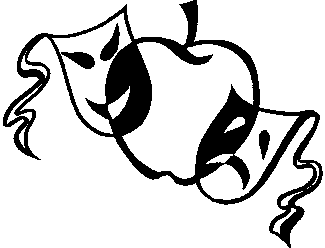 Program Business Ad Order Form We would like to offer your business the opportunity to advertise in our 2019 Production Program for “Newsies!”  The program is handed out to each attendee at all four performances (up to 300 people per show) on March 15, 16 & 17, 2019.  You can place a business card sized ad in the program for $25.  Please complete the form below and attach a business card as you want it to appear in the program.  Please contact Randi Marcinkiewicz at hubtheatre123@gmail.com with any questions.Submission Deadline is February 23rd.  Checks should be payable to HCT.Mailing address:  PO Box 592, Hubbardston, MA  01452Hubbardston Community Theatre is a 501(c)(3) nonprofit organization; your donation is fully tax deductible.  Please keep the top part of this order form as your tax receipt.Thank you for supporting Hubbardston Community Theatre!_  _  _  _  _  _  _  _  _  _  _  _  _  _  _  _  _  _  _  _  _  _  _  _  Please enclose form with business card and payment by February 23rd   Company Name___________________________________________________Address: _________________________________________________________City/State/Zip _____________________________________________________Phone: _______________________Email:______________________________

Business card enclosed?    Yes     No